INVITATION TO COMMUNIONThe risen Christ dwells with us here.All who are hungry, all who are thirsty, come.HOLY COMMUNIONO God, you have called your servants to ventures of which we cannot see the ending, by paths as yet untrodden, through perils unknown. Give us faith to go out with good courage, not knowing where we go, but only that your hand is leading us and your love supporting us; through Jesus Christ our Lord. AmenBLESSINGLet us bless the Lord.Thanks be to God.The peace of God, which surpasses all understanding, keep our hearts and our minds in Christ Jesus.Amen. CLOSING HYMN	God, Whose Almighty Word	ELW 673(You are encouraged to share the peace of Christ with one another.)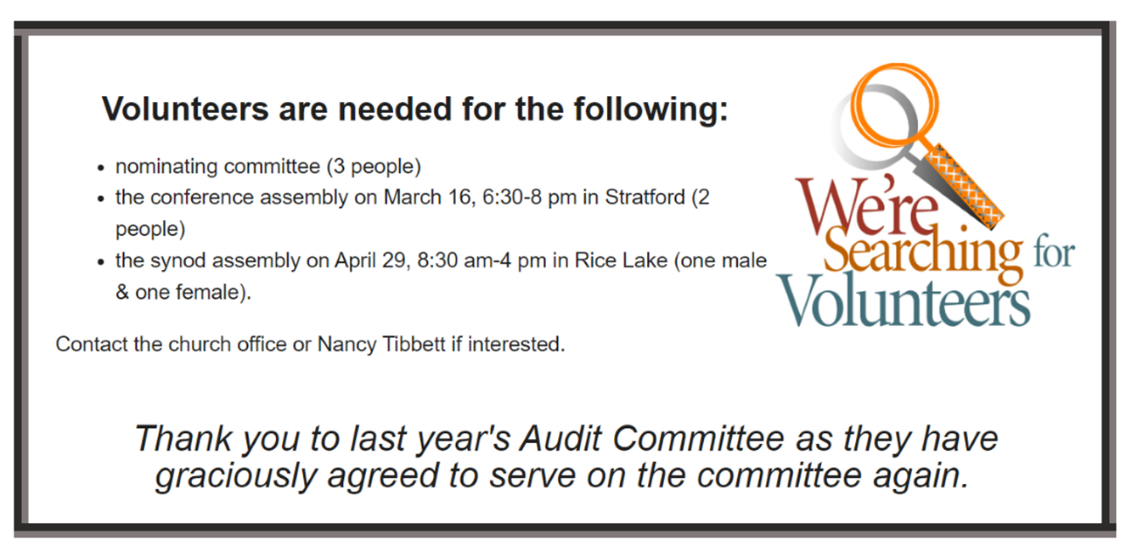 Good Shepherd Lutheran Church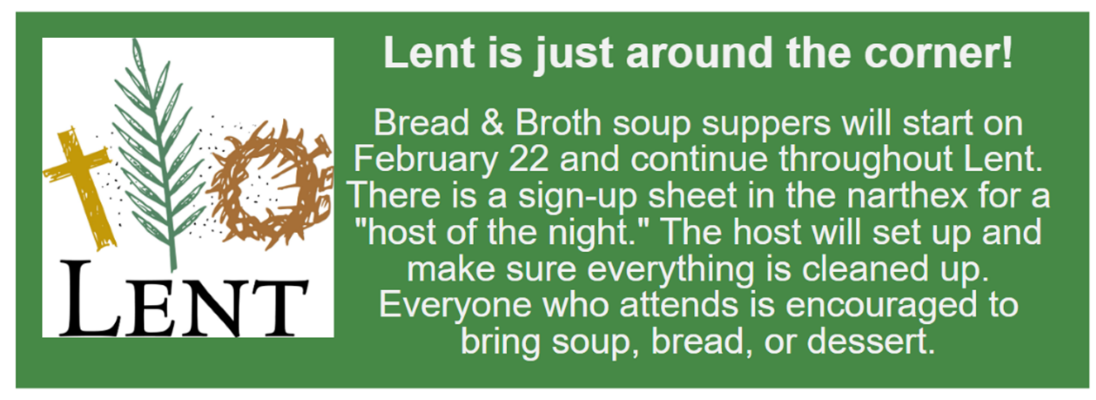 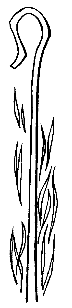 Wednesday Service (following order of service from ELW 309, Evening Prayer)February 8, 2023, 7:00 pmWelcome and AnnouncementsOPENINGSERVICE OF LIGHT (HOLDEN EVENING PRAYER)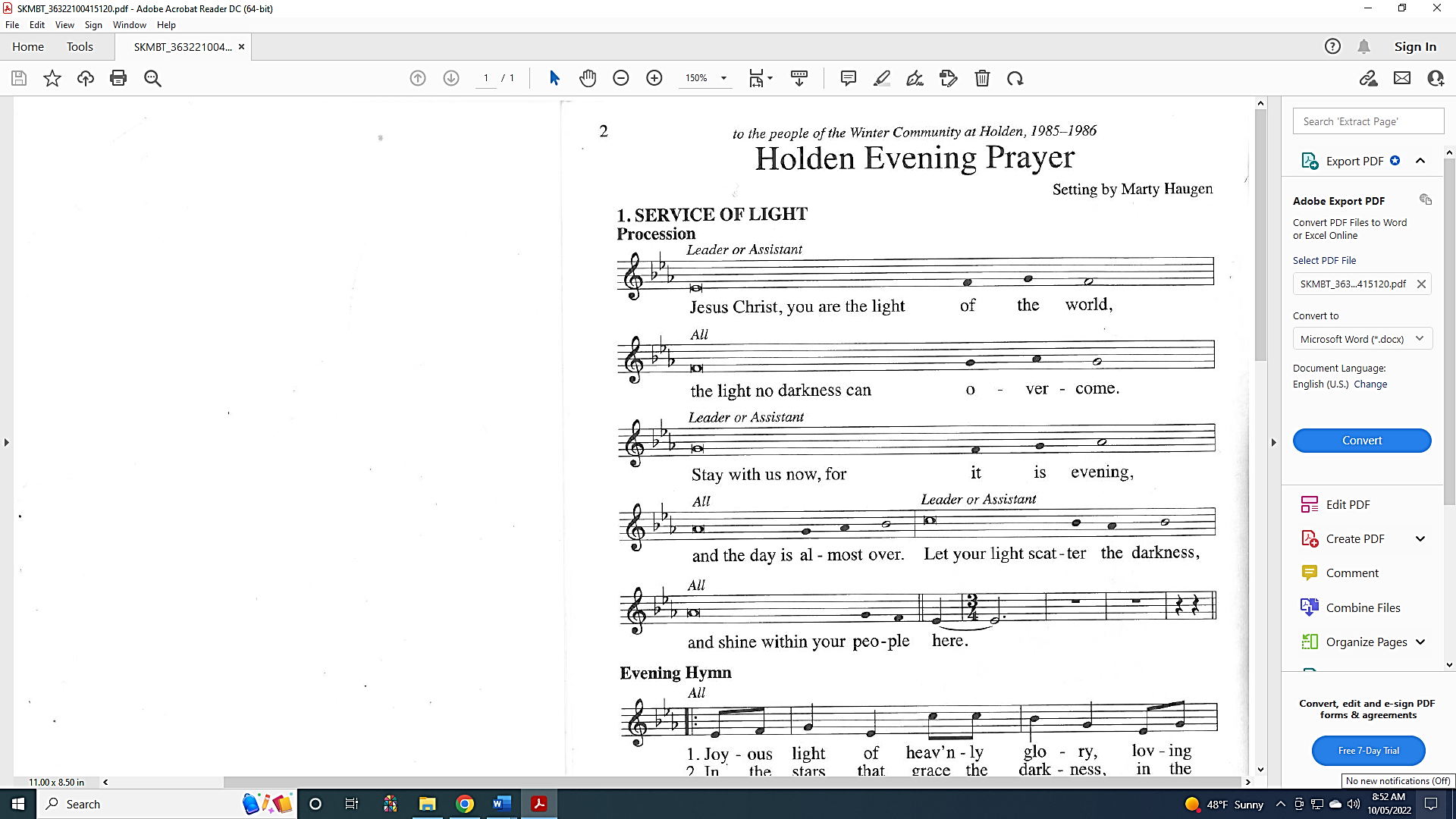 HYMN OF LIGHT	O Word of God Incarnate	ELW 514THANKSGIVING OF LIGHTThe Lord be with you.And also with you.Let us give thanks to the Lord our God.We give you thanks, O God, for in the beginning you called light into being, and you set light in the sky to govern night and day. In a pillar of cloud by day and a pillar of fire by night you led your people into freedom. Enlighten our darkness by the light of your Christ: may your Word be a lamp to our feet and a light to our path; for you are merciful, and you love your whole creation, and with all your creatures we give you glory, through your Son Jesus Christ, in the unity of the Holy Spirit, now and forever.AmenPSALMODY: Psalm 119:105-112 105Your word is a lamp to my feet
 and a light to my path.
 106I have sworn an oath and confirmed it,
 to observe your righteous ordinances.
 107I am severely afflicted;
 give me life, O LORD, according to your word.
 108Accept my offerings of praise, O LORD,
 and teach me your ordinances.
 109I hold my life in my hand continually,
 but I do not forget your law.
 110The wicked have laid a snare for me,
 but I do not stray from your precepts.
 111Your decrees are my heritage forever;
 they are the joy of my heart.
 112I incline my heart to perform your statutes
 forever, to the end.HYMN	Word of God, Come Down on Earth	 ELW 510WORD: 2 Corinthians 4:1-121Therefore, since it is by God's mercy that we are engaged in this ministry, we do not lose heart. 2We have renounced the shameful things that one hides; we refuse to practice cunning or to falsify God's word; but by the open statement of the truth we commend ourselves to the conscience of everyone in the sight of God. 3And even if our gospel is veiled, it is veiled to those who are perishing. 4In their case the god of this world has blinded the minds of the unbelievers, to keep them from seeing the light of the gospel of the glory of Christ, who is the image of God. 5For we do not proclaim ourselves; we proclaim Jesus Christ as Lord and ourselves as your slaves for Jesus' sake. 6For it is the God who said, "Let light shine out of darkness," who has shone in our hearts to give the light of the knowledge of the glory of God in the face of Jesus Christ.
7But we have this treasure in clay jars, so that it may be made clear that this extraordinary power belongs to God and does not come from us. 8We are afflicted in every way, but not crushed; perplexed, but not driven to despair; 9persecuted, but not forsaken; struck down, but not destroyed; 10always carrying in the body the death of Jesus, so that the life of Jesus may also be made visible in our bodies. 11For while we live, we are always being given up to death for Jesus' sake, so that the life of Jesus may be made visible in our mortal flesh. 12So death is at work in us, but life in you.REFLECTION Jesus said, I am the Light of the world.Whoever follows me will never walk in darkness.OFFERING In addition to our normal offering, a Special Benevolence in February (collected in a special envelope) will go to Shirley’s House of Hope. HOLY COMMUNIONPRAYERS (ELW 316-317)In peace, let us pray to the Lord.Lord, have mercy.…Let us pray to the LordLord, have mercy.Help, save, comfort, and defend us gracious Lord.Giving thanks for all who have gone before us and are at rest rejoicing in the communion of all the saints, we commend ourselves, one another, and our whole life to you, through Christ our Lord.To you, O Lord.JESUS SPEAKS FROM THE TABLEIn the night in which he was betrayed, our Lord Jesus took bread, and gave thanks; broke it, and gave it to his disciples, saying: Take and eat; this is my body, given for you. Do this for the remembrance of me.Again, after supper, he took the cup, gave thanks, and gave it for all to drink, saying: This cup is the new covenant in my blood, shed for you and for all people for the forgiveness of sin. Do this for the remembrance of me.LORD’S PRAYEROur Father, who art in heaven,hallowed be thy name,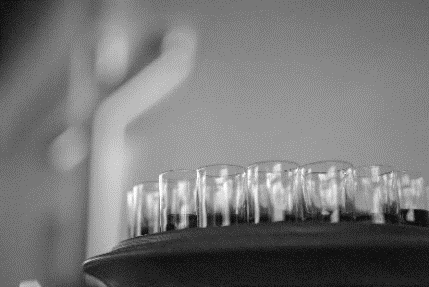 thy kingdom come,thy will be done,on earth as it is in heaven.Give us this day our daily bread;and forgive us our trespasses,as we forgive thosewho trespass against us;and lead us not into temptation,but deliver us from evil.For thine is the kingdom,and the power, and the glory,forever and ever. Amen.Pastor: Rev Katie AndersonMusic Director: Rev Lois Swanson502 West McMillian Street, MarshfieldOffice Phone: (715) 387-2731Pastor Email: gslcwi.pastor@gmail.comOffice Email: gslcwi.office@gmail.comWebsite: GoodShepherdMarshfield.orgwww.facebook.com/gslcwi